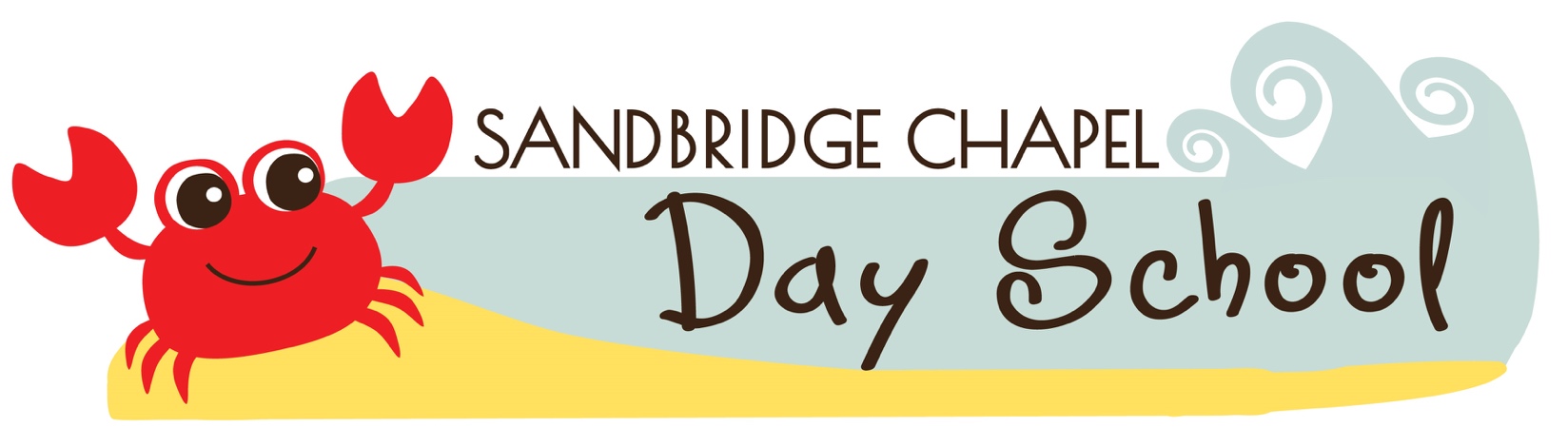 Registration Packet2018-2019School YearSandbridge Chapel Day School3041 Sandpiper Road, Virginia Beach, VA 23456Phone: 757-721-2401scdsmail@gmail.comDirector: Angela KirklandREGISTRATION INSTRUCTIONSComplete all sections of the registration packet.Be prepared to make check payable to Sandbridge Chapel Day School (SCDS) or to make credit/debit card payment (2.5% fee) or ACH withdrawal for the appropriate registration fee.If we do not have space available in the program you request, we will put you on our waiting list and call you as soon as space becomes available.  No registration fee is required for the wait list. Bring your child’s shot records, physical form and original birth certificate or other proof of identity (birth registration card, passport, hospital notification of birth) to the school office on or before the first day of school. We will not be able to complete your packet until we see your child’s original birth certificate.The monthly tuition for each age group is based on an annual fee that covers all weeks of the school year from Sept. 5th- June 15th.  This monthly tuition does not cover Spring Break Week or Christmas Break Week. Camps may be offered if minimum numbers are met for those weeks. A separate camp fee will be charged for those who attend.Emergency Forms, PTA information, and the 2018-2019 School Calendar will be distributed in August at our SCDS Open House.SCDS follows VBPS yearly calendar and inclement weather closures. (With exception of VBPS early dismissal ½ days are SCDS full days.)   Students must bring their own morning snack and lunch labeled with their name. WEEKLY OPTIONS5 DAY: Monday, Tuesday, Wednesday, Thursday, Friday3 DAY: Monday, Wednesday, Friday2 DAY: Tuesday, ThursdayInfant and Waddler Program InformationAgesInfant: 6weeks-18 months by September 30thWaddler: 18 months by September 30thHours of OperationEach class runs Monday through Friday from 9:00am -1:00pmWe will also have Extended Care options available:Before Care will be from 7:00-9:00 After Care will be from 1:00-6:00 Full Day Care will be from 7:00-6:00FEESNon-refundable Registration Fee - $80Monthly Class Fees9:00am-1:00pm Full Day Care Fees 7:00am-6:00pmBefore Care Fees7:00am-9:00amAfter Care Fees 1:00pm-6:00pm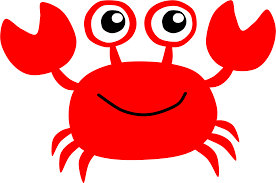 Toddler Program InformationAges2 years old by September 30thHours of OperationEach class runs Monday through Friday from 9:00am -1:00pmWe will also have Extended Care options available:Before Care will be from 7:00-9:00 After Care will be from 1:00-6:00 Full Day Care will be from 7:00-6:00FEESNon-refundable Registration Fee - $80Monthly Class Fees9:00am-1:00pm Full Day Care Fees7:00am-6:00pmBefore Care Fees7:00am-9:00pmAfter Care Fees1:00pm-6:00pmPre-K Program InformationAges3 years old by September 30th and potty trainedHours of OperationEach class runs Monday through Friday from 9:00am -1:00pmWe will also have Extended Care options available:Before Care will be from 7:00-9:00 After Care will be from 1:00-6:00 Full Day Care will be from 7:00-6:00FEESNon-refundable Registration Fee - $80Monthly Class Fees9:00am-1:00pm Full Day Care Fees7:00am-6:00pmBefore Care Fees7:00am-9:00amAfter Care Fees1:00pm-6:00pmSchool-Age Program InformationAgesKindergarten Enrichment: 5 years old by September 30thK-5th Grade: 5-12 years old by September 30thHours of OperationRegular School DaysKindergarten Enrichment: 11:30-6:00K-5th Grade: 3:00-6:00Early Release Days 	Kindergarten Enrichment: 10:30-6:00	K-5th: 12:30-6:00FEESNon-refundable Registration Fee - $80Kindergarten Enrichment 11:30am-6:00pmK-5th 3:00pm-6:00pm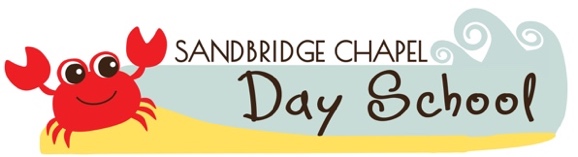 STUDENT REGISTRATION FORMPLEASE SELECT PROGRAM(S) STUDENT INFORMATIONI understand the financial commitment involved in enrollment at Sandbridge Chapel Day School.  In addition, I agree to meet the financial commitment to Sandbridge Chapel Day School and to abide by the policies and procedures set forth in the Parent Handbook.2 Day $1973 Day$2935 Day$487Daily Drop In$402 Day $4283 Day$6415 Day$1,059Daily Drop In$1102 Day$813 Day$1215 Day$202Daily Drop In$202 Day$2413 Day$3615 Day$601Daily Drop In$502 Day$1833 Day$2685 Day$443Daily Drop In$402 Day$3613 Day$5415 Day$856Daily Drop In$1102 Day$523 Day$1055 Day$136Daily Drop In$202 Day$1623 Day$2435 Day$407Daily Drop In$502 Day$1713 Day$2535 Day$430Daily Drop In$302 Day$3383 Day$4975 Day$789Daily Drop In$1102 Day$523 Day$1055 Day$136Daily Drop In$202 Day$1513 Day$2265 Day$372Daily Drop In$502 Day $1953 Day $2935 Day$488Daily Drop In$382 Day $1403 Day $2155 Day$351Daily Drop In$30For Office Use Only:                            Date of application:                                     
uition fees.ice is not provided I will be responsible for the o week written notice Teacher/Program:Registration Paid:Date of Entry:Last Day attended:Preschool Programs9:00-1:00CircleDayOptionExtend Care HoursInfant through PreschoolCircleDayOptionSchool-AgeProgramsCircleDayOptionInfant/Waddler5 / 3 / 2Full Day (7:00-6:00)5 / 3 / 2Kindergarten Enrichment5 / 3 / 2Toddler5 / 3 / 2Before Care (7:00-9:00)5 / 3 / 2K-5 After School Care5 / 3 / 2Pre- K5 / 3 / 2After Care (1:00-6:00)5 / 3 / 2Student’s Name:Name child prefers to be called:Age:Sex:Date of Birth:  Home Address: Home Address: Home Address: Home Address: Please list the names of school/daycare centers previously attended:Please list the names of school/daycare centers previously attended:Please list the names of school/daycare centers previously attended:Please list the names of school/daycare centers previously attended:If your child will be attending Sandbridge Chapel Day School and another school/program, please give the name of the other school/program and grade:If your child will be attending Sandbridge Chapel Day School and another school/program, please give the name of the other school/program and grade:If your child will be attending Sandbridge Chapel Day School and another school/program, please give the name of the other school/program and grade:If your child will be attending Sandbridge Chapel Day School and another school/program, please give the name of the other school/program and grade:Does your family have a church home?                            If so, what church?Does your family have a church home?                            If so, what church?Does your family have a church home?                            If so, what church?Does your family have a church home?                            If so, what church?Signature of Parent/Guardian:Date:  